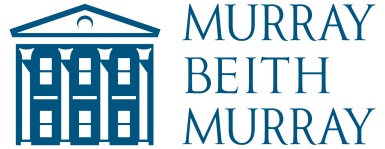 SENIOR SOLICITOR / ASSOCIATE – RURAL PROPERTYMain Duties and ResponsibilitiesRunning a rural property transaction from beginning to end in a fast-paced client focussed environment.Manage a busy caseload and provide support and guidance to other team members within the Group.Draft and negotiate missives for a variety of transaction types.Drafting and negotiating leasesPreparation of commercial agreementsGeneral property management for various types of clientsProviding support to the Head of Rural Property Group in marketing and business development activities.Contributing to the development and achievement of the rural property business plan.Skills, knowledge and experiencePrevious experience of handling high value rural property transactions from beginning to conclusion.Excellent draughtsperson with attention to detail and the ability to deal with competing priorities and deadlines.A pro-active and commercial approach to transactions.Team player interested in providing learning and development opportunities for others and cascading knowledge.May suit candidates with around 5/6 years PQE or who equally have the appropriate level of experience and skills. Job TitleSenior Solicitor/Associate – Rural PropertyWorking Pattern9am – 5pm, Monday to Friday with one hour for lunchReports ToHead of Rural Property GroupJob PurposeThis post would suit a candidate who has experience in running transactions to conclusion, and is looking for a role which combines learning and development with responsibility. 